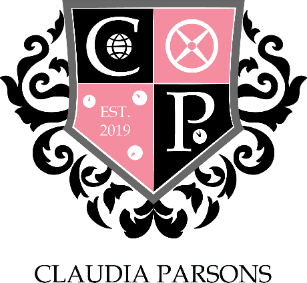 A MEETING OF CLAUDIA PARSONS COMMITTEE HELD AT 18:00 ON 2nd November 2020 VIA ONLINE VIDEO CHAT ON ZOOM2nd November 2020	CP–05.2021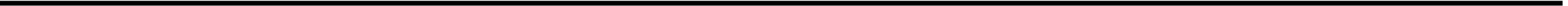 MINUTESChair:	Luke Isham.Present:Vice Chair & Male Sport: Ollie Clemo;Treasurer: Sam Keating;Social: Daniel Fiorillo, Lucy Kinsley;Male Sport: Ike Dandria;Female Sport: Margaux van Puyvelde, Holly Salvin;Media: Aryan Johri, Jamie Attard;Stash: Dev Kashyap;Action: Lot Burgstra, Ellie Mythen;Rag: Tom Wilson, Tom Youd;Welfare & Diversity: Raquel Ribeiro, Simona Petrova;FREEC: Jack Quilter;Societies: Neve Gad.Guests:	Tony Tian.APOLOGIESAbsent with apologies:Dev Kashyap.Absent with no apologies:Lucy Kinsley, Ike Dandria, Jamie Attard, Simona Petrova, Jack Quilter.TO CONFIRM MINUTES AND ACTIONS FROM THE PREVIOUS MEETINGCP.04.2021ACTION – Post the Freshers feedback surveyACTION – Email risk assessments on evening 26th OctoberACTION – Please make a pumpkin soup recipeITEMS TO REPORT AND NOTEChairACTION – Post the Freshers feedback surveyHustings - we still want to run this online and will be dependent on how each section wants to. No emergency/secondary elections and will roll over to February. By Friday all committee to please submit a summary of what the role involves and what you doVice ChairN/ATreasurerN/ASocial SecretariesACTION – buy 3 prizes for Halloween: best dressed, best decorated flat, best pumpkinIdea for plans during lockdownSport Secretaries7-4 to Telford in men’s hockeyNeed to order more netball bibsMedia RepresentativesN/AStash SecretaryACTION – Quarter zips are ready, needs payment (£18 per person) and then the rep can pick them up. Treasurer will distribute hall bank details for transfers to be made with the reference “initials quarter zip”Sliders have been designed and cost between £22-£24, needs sizes before orders are placed and would like to promote them soon in time for winter breakBlankets are nearly done and designs have been sent to committee for feedback. Orders of about 50 items will then be sold at £16-£20 per pairAction RepresentativesPotential CP Baca takeoverRag RepresentativesMovember page has been madePost will go up Tuesday 3rdWelfare and Diversity RepresentativesCheck-ups, tips and activities during lockdownFREEC RepresentativeN/ASocieties RepresentativeN/AITEMS FOR DISCUSSIONN/AANY OTHER BUSINESSAll hustings challenges need to be signed off through warden teamDATE OF NEXT MEETINGMonday 9th November, 6PM.